MONDAYTutor Time8.40  – 9.00 am1     9.00-9.45am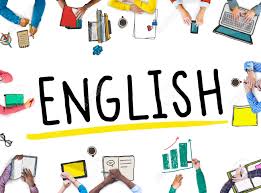 2    9.45-10.30am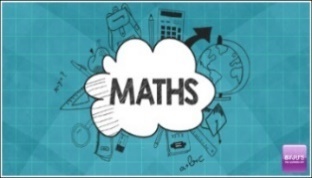 3   10.30 – 11.15am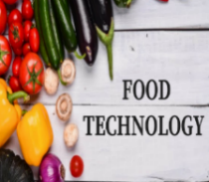 4   11.15-12.00pm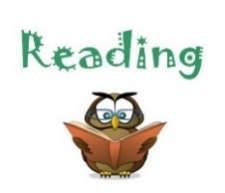 12.00 – 12.40pm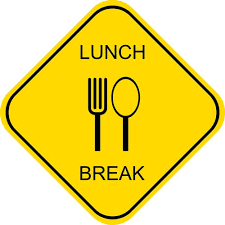 5     12.40-   1.25pm      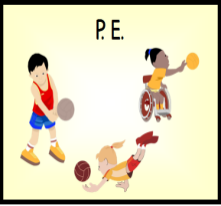  6   1.25-2.10pm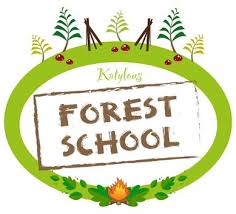 TutorTime2.10 –2.20pmTUESDAYTutorTime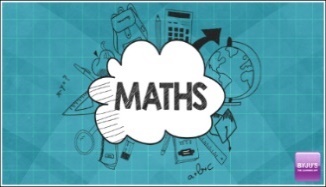 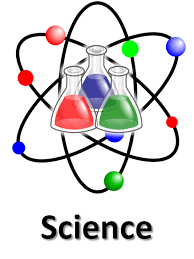 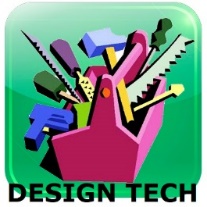 Music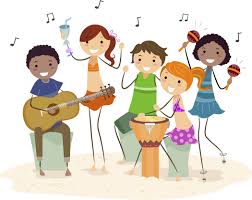 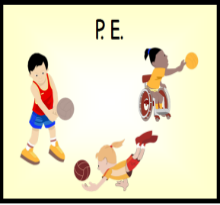 TutorTimeWEDNESDAYTutorTime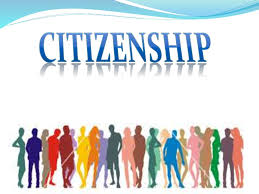 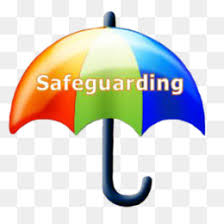 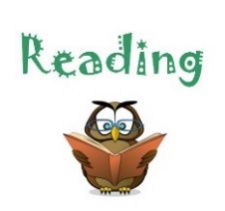 Careers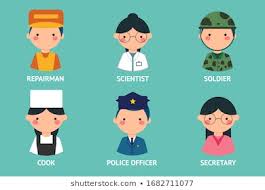 TutorTimeTHURSDAYTutorTimeArt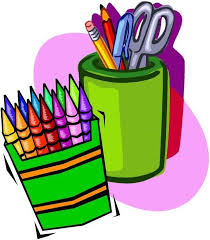 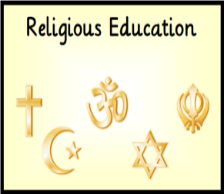 TutorTimeFRIDAYTutorTimeAssembly inClass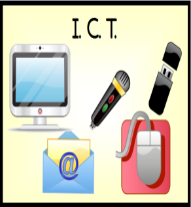 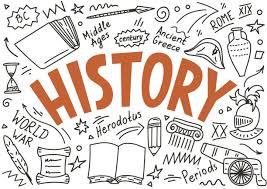 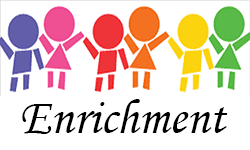 TutorTime